禁煙プログラム参加申込書（従業員）　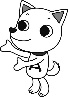 【申込期間】2023年7月7日(金)昼12時～7月27日(木)　※厳守申込日：2023年7月　　日＜申し込み・お問合せ先＞　  旭化成健康保険組合　禁煙支援担当【 住所 】  〒882-0847  宮崎県延岡市旭町2-1-3　　【 TEL 】  0982-22-2940　【 FAX 】 0982-22-2910（送信間違いにご注意ください）【e-mail】  代表組織　旭化成健保　 (kenpo@om.asahi-kasei.co.jp)【受付時間】平日9:00～17:00 (12:00～13:00除く)保険証記号・番号（保険証に記載のもの）記号：２０　　番号：氏名地区（該当地区を〇で囲む）東京　千葉　川崎　大仁　富士　守山　名古屋　鈴鹿　大阪水島　大分　延岡・日向　ホームズ東京　ホームズ大阪　建材厚木　その他（　　　　　　　　　　　　　　　　　　　）会社名工場・部課名連絡先ＴＥＬ（日中連絡がつく番号）応援サポーター（１～３名）＊旭化成健保加入の従業員・非喫煙者限定（ご自身の家族は対象外）会社名工場・部課名氏名１．会社名：　　　　　　　　　　　　　　　　　　　　　部課名：　　　　　　　　　　　　　　　　　　　　　氏　名：　　　　　　　　　　　　　　　　　　　２．会社名：　　　　　　　　　　　　　　　　　　　　　部課名：　　　　　　　　　　　　　　　　　　　　　氏　名：　　　　　　　　　　　　　　　　　　　３．会社名：　　　　　　　　　　　　　　　　　　　　　部課名：　　　　　　　　　　　　　　　　　　　　　氏　名：　　　　　　　　　　　　　　　※サポーターがいない方はその理由（該当するものに〇）１．職場の人数が少ない　　２．ひとりで頑張りたい３．その他（　　　　　　　　　　　　　　　　　　　　）管轄の健康管理室（必ずご記入ください）【すべての□にチェック「ﾚ」をつけてください】　※チェック「ﾚ」が難しい場合は、□を■に変換してくださいプログラム参加中の健康については、自己責任のもと管理することに同意しますプログラム参加終了時に禁煙できていない場合は5千円給与徴収されることに同意しますプログラムの参加状況や禁煙状況を、健保から管轄の健康管理担当者に報告することに同意します【すべての□にチェック「ﾚ」をつけてください】　※チェック「ﾚ」が難しい場合は、□を■に変換してくださいプログラム参加中の健康については、自己責任のもと管理することに同意しますプログラム参加終了時に禁煙できていない場合は5千円給与徴収されることに同意しますプログラムの参加状況や禁煙状況を、健保から管轄の健康管理担当者に報告することに同意します